NITRO PHEASANT Rooster! To bring down tough upland birds with confidence, you need the best pheasant ammunition on the market. Made with copper-plated magnum-grade high antimony lead, Nitro Pheasant’s Copper-Lokt Shot produces dense, dependable patterns and retains lethal energy downfield to take down the biggest birds with ease. Available in high-velocity and magnum loads in both 12- and 20-gauges, Nitro Pheasant® is Remington’s best shell for upland game at any range. Your bird dog will thank you.
FEATURESCopper-Lokt Shot – Magnum grade, the hardest lead Remington makes for huntingCopper-Lokt Shot stays round for true flight, tight patterns and greater penetration Patented Power Piston Wad® – Protects and cushions shot for dependable patterns over a wide range of field hunting conditionsPremier-tier components – High-brass head, unibody hull, and a special blend of propellants for high performance patterns and velocity Available in high velocity and magnum loads in 12 and 20 gauge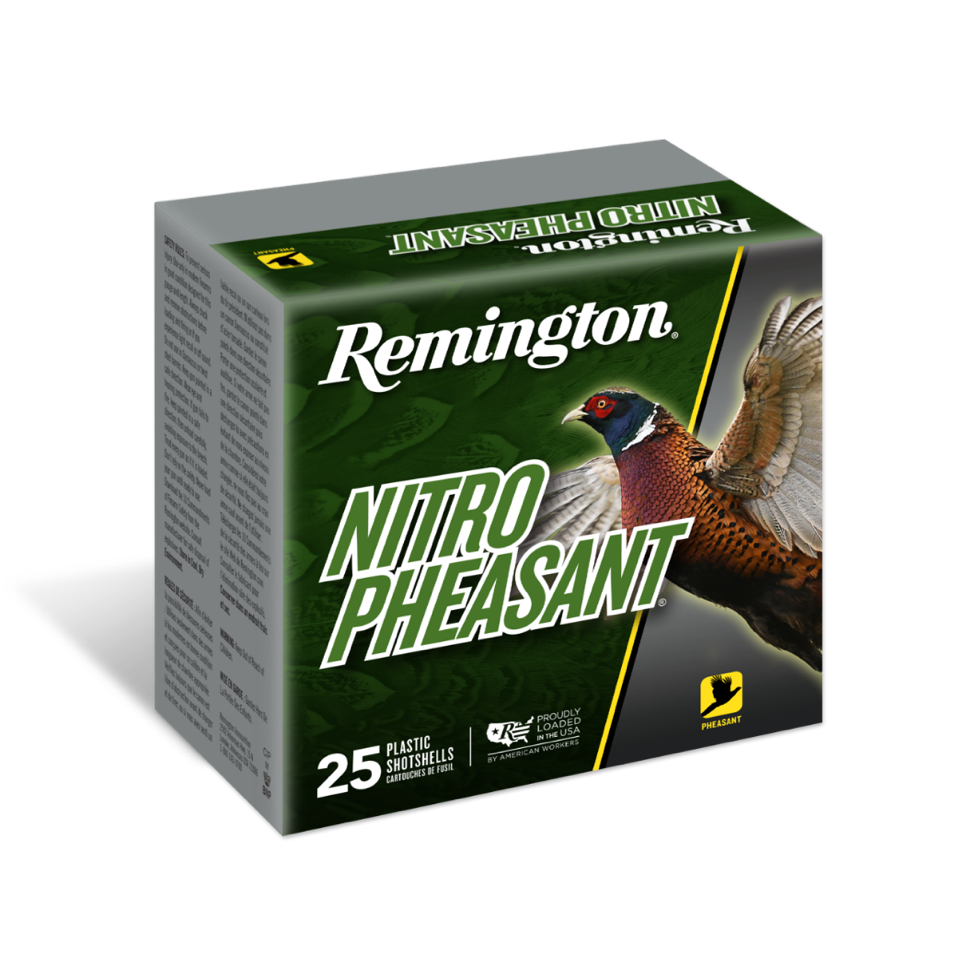 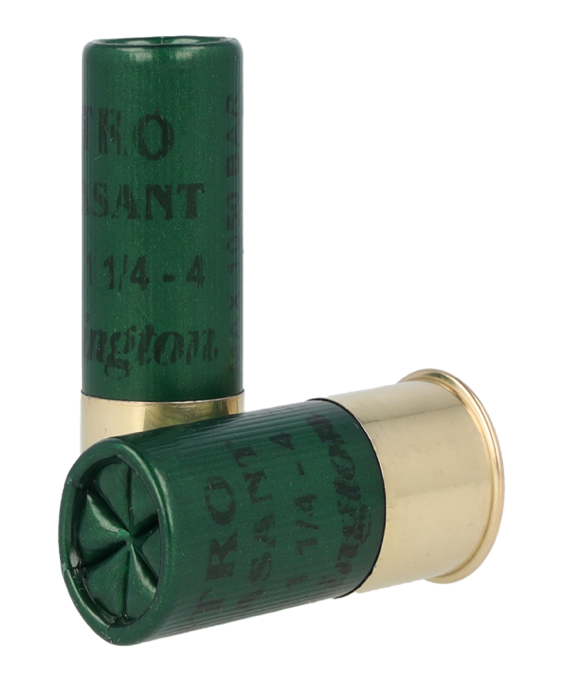 ORDER #DESCRIPTIONUPCMSRP2862012GA 2-3/4IN 1-1/4OZ 40-47700-34730-1$34.992862212GA 2-3/4IN 1-1/4OZ 50-47700-34740-0$34.992862412GA 2-3/4IN 1-1/4OZ 60-47700-34750-9$34.992863212GA 2-3/4IN 1-3/8OZ 40-47700-34700-4$35.992863412GA 2-3/4IN 1-3/8OZ 50-47700-34710-3$35.992863612GA 2-3/4IN 1-3/8OZ 60-47700-34720-2$35.992864620GA 2-3/4IN 1OZ 50-47700-34670-0$36.992864820GA 2-3/4IN 1OZ 60-47700-34680-9$36.992865120GA 3IN 1-1/4OZ 50-47700-34800-1$37.992865320GA 3IN 1-1/4OZ 60-47700-34810-0$37.99